GCSE Biology Trilogy (F)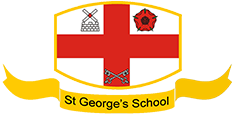 Required Practical Answer BookRequired Practical 1: MicroscopyUse a light microscope to observe, draw and label a selection of plant and animal cells.Required Practical 2: OsmosisInvestigate the effect of a range of concentrations of salt/sugar solutions on the mass of plant tissue.Required Practical 3: EnzymesInvestigate the effect of pH on the rate of reaction of amylase enzyme.Required Practical 4: Food TestsUse qualitative reagents to test for a range of carbohydrates, lipids and proteins.Required Practical 5: PhotosynthesisInvestigate the effect of light intensity on the rate of photosynthesis using an aquatic organism such aspondweed.Required Practical 6: Reaction TimePlan and carry out an investigation into the effect of a factor on human reaction time.Required Practical 7: Field InvestigationsMeasure the population size of a common species in a habitat.Use sampling techniques to investigate the effect of a factor on the distribution of this species.Practical 1Microscopy/ 16Practical 4Food Tests/ 14Practical 2Osmosis/ 11Practical 5Photosynthesis/ 14Practical 3Enzymes/ 13Practical 6Reaction Time/ 17Practical 7Field InvestigationsPractical 7Field Investigations/ 13/ 13Question 1(a)     contract / shortenignore relaxdo not allow expand1to churn / move / mix foodaccept peristalsis / mechanical digestionignore movement unqualified1(b)     400acceptable range 390-410allow 1 mark for answer in range of 39 to 41allow 1 mark for answer in range of 3900 to 41002(c)     to transfer energy for useallow to release / give / supply / provide energydo not allow to ‘make’ / ‘produce’ / ‘create’ energyallow to make ATPignore to store energy1by (aerobic) respiration or from glucosedo not allow anaerobicenergy released for respiration = max 1 mark1(d)     (i)      to make protein / enzymeignore ‘antibody’ or other named protein1(ii)     too small / very smallallow light microscope does not have sufficient magnification / resolutionallow ribosomes are smaller than mitochondriaignore not sensitive enoughignore ribosomes are transparent1Question 2  (a)      200correct answer gains 2 marks with or without workingallow 1 mark for 0.1 × 0.1 = 0.01 (mm2)2Question 3(a)     45 (mm)145 / 250 or 0.18 (mm)allow ecf1180 (µm)1allow 180 (µm) with no working shown for 3 marks(b)     0.2 µm1Question 4(a)     12500if correct answer, ignore working / lack of working for 1 mark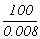 ignore any units2Question 1(a)     (i)      01(ii)     osmosis1(b)     0.51          no change in mass / weightallow ‘chip / it stays the same’1          or          no (net) osmosis / same amount of water in and out(c)     repeat / use more chips in each solutionallow use of other people’s resultsdo not allow ‘get more results’ unqualifieddo not allow leave longer / use more concentrations / better instrumentation1 (d)     0.5allow 0.45–0.551(e)     (0.0 to 0.4) water moves into cells1(0.6 to 0.8) water leaves cells1by osmosis1(f)      any two from:•        concentration of solutions•        drying of chips•        accuracy of balance•        evaporation from tubes2Question 2(a)     movement of water [1]          from high concentration (of water) to low concentration (of water)
or
from (an area of) dilute solution to an area of concentrated solution [1]          through a differentially or partially or selectively or semi permeable
membrane [1]3(b)     (i)      it will rise1(ii)     water enters visking tubing [1]         because the concentration of water outside is greater than the
concentration inside
or
because the concentration of salt or solute is greater inside the tubing than
outside [1]
or
to equalise concentration water has to enter visking tubing [2]2Question 1(a)     to show the experiment was more repeatable1(b)     (circle) 0.0 at 20 °C1(c)     ignored it / did not use itignore repeated it1(d)     increases the rate of reaction up to 30 °C1(e)     60 °C1(f)     do the experiment at 30 °C, 35 °C and 40 °C1(g)     Level 2 (3–4 marks):A detailed and coherent plan covering all the major steps is provided. The method is set
out logically taking into account control variable and appropriate measurements. The
plan could be repeated by another person to determine the effect of pH on breakdown of starch by amylase.Level 1 (1–2 marks):Simple statements relating to relevant apparatus or steps are made but they may not
be in a logical order. The plan would not allow another person to determine the effect of
pH on breakdown of starch by amylase.0 marks:No relevant content.Indicative content•        range of at least 3 pH values / use of buffer solutions•        control variables / keep amount or concentration of starch and amylase the same•        keep temperature the same using water bath / electric heater•        use iodine test to make qualitative observations•        observe colour changes at different temperatures•        do repeats at each pH4Question 2(a)     (i)      8.6accept value in range 8.5 to 8.71(ii)     hydrochloric acid / HClaccept HCLaccept hydrogen chlorideignore hcl / etc.1(iii)    X1Question 1separate sample for each test;equal volume of each sample;1simple sugars :- Benedict’s ;heat / boil; ignore warmstays blue is negativeblue to green / yellow / orange / brown / red / AW;2protein:- biuret or sodium/potassium hydroxide + copper sulphate;blue to mauve / purple/violet;2repeat;1Question 2starch – iodine solution – turns blue/black if starch present               2sugar – benedict’s solution – turns orange/red if sugar present         2lipid – ethanol – turns milky/cloudy if lipids present                            2protein – biuret solution – turns purple if protein present                    2Question 1Marks awarded for this answer will be determined by the Quality of Written Communication (QWC) as well as the standard of the scientific response. Examiners should also apply a ‘best-fit’ approach to the marking.Level 3 (5–6 marks):A description of how the apparatus is used to measure the rate of photosynthesis at different light intensities is given.For full marks reference must be made to a control variableorrepeatsLevel 2 (3–4 marks):A description of how the apparatus is set upanda description of how photosynthesis can be measured.ora description of how light intensity is variedora control variable or any other relevant pointLevel 1 (1–2 marks):A partial description of how the apparatus is set upora description of how light is suppliedora simple description of how photosynthesis can be measured.ora control variable0 marks:No relevant content.examples of the points made in the response:•        apparatus set up:– weed in water in beaker– light shining on beaker•        method of varying the light intensity–eg changing distance of lamp from plant•        method of controlling other variables– use same pond weed or same length of pond weed– temperature: water bath or heat screen– CO2•        leave sufficient time at each new light intensity before measurements taken•        method of measuring photosynthesis – eg counting bubbles of gas released or collecting gas and measuring volume in a syringe•        measuring rate of photosynthesis by counting bubbles for set period of time•        repetitionsextra information:allow information in the form of a diagram[6]Question 2a)     (i)     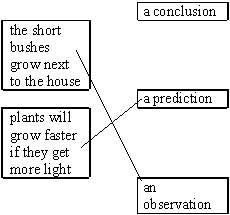 both correct = 2 marks
one correct = 1 markextra line from a statement cancels the mark2(ii)     1st space: carbon dioxideallow CO2 (ignore superscript)do not allow CO alone1         2nd space: glucose / sugar / starch / carbohydrate1(b)     (i)      any one from:•        move lamp or change distance between lamp and plantignore measure the distance•        change wattage / power of (light) bulbdo not accept just “change bulb”•        change voltage / power supply to the (light) bulb•        change the number of lamps•        put translucent material between lamp and plantaccept examples, eg tracing paper / filtersdo not accept coloured filters1(ii)     rises1         levels offignore numbers1(iii)     idea that it levels off         or         does not increase at all light intensities         or         it only increases to a certain amountanswers should relate to photosynthesis and not to bubbling1Question 1(a)     any two from:•        drop the ruler from the same height•        use the same / dominant hand each time•        thumb same distance from ruler at the start•        use same type / weight of ruler•        drop the ruler without any force each time•        keep arm resting on the edge of the table2(b)     8allow 8.01(c)     2 (in test number 2)1(d)     121(e)     (12 + 13 + 13 + 9 + 8 / 5 =) 111(f)     0.15 − 0.12 (s)10.03 (s)allow 0.03 (s) with no working shown for 2 marks1(g)     carry out more repeats1(h)     caffeine speeds up reflex actionsorreduces reaction time1Question 2(a)     (i)      receptor cells1(ii)     eye(s)accept retina1(b)     (i)      any one from:•        gender / sex•        quality of eyesighteg wearing glasses•        eg of factor that might affect reaction timeseg alcohol consumption / distractions / tiredness / health / time of day / amount of practice (at this test)do not allow time / age1(ii)     182allow 182.01(iii)     Any anomalies can be identified.1(iv)     reaction time (too) long or reactions (too) slow1allow reaction time (too) slowallow examples of data quoted or derived from the table, eg (mean) reaction time for 90 year olds is 162 ms longer than for 75 year olds(so) more likely to have / cause an accident1Question 1(a)    place all the quadrats randomly on the lawn1(b)     (i)      1   42   23   24   0all 4 counts correct1Total = 15total correct for their figures1(ii)     1.5allow ecf from (b)(i)1(iii)    180correct answer with or without workingif answer incorrect, allow 1 mark for  x 120 or 15 x 20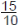 or  x 12 x 10or 1.5 x 12 x 10 or 1.5 x 120allow ecf from (b)(ii)allow 1 mark if only 1 error2(c)     use a larger sample size / more quadratsignore repeats but allow repeat in different placesignore ‘count them all’oruse bigger quadrats1Question 2(a)     88 000correct answer = 2 marksallow 1 mark for 1.1 (in 1 m2)orallow 1 mark for answer = [candidate’s value in 1m2] × 80 0002(b)     Place the quadrat in 100 random positions.1(c)     any three from:must include at least one advantage and one disadvantage for full marksAdvantages:•        less cost / free•        less likely to kill other (harmless species of) plants•        weedkiller may be toxic or may cause water pollution•        weedkiller may accumulate up food chainsallow uneven distribution of ragwort so much wastage of weedkillerDisadvantages:•        volunteers may mistake other species for ragwort•        volunteers may miss plantsallow weeds will grow back•        some ragwort left to poison horses•        time consuming•        difficulties getting enough volunteersif no other disadvantages; allow ref. to issues with volunteers – eg don’t turn up / not careful / don’t finish the job3